            КАРАР                                                              ПОСТАНОВЛЕНИЕ   «26» октябрь 2021 й.                      № 48                          «26» октября 2021 г.О внесении изменений в постановление Администрации сельского поселения Тузлукушевский сельсовет муниципального района Белебеевский район Республики Башкортостан от 26 мая 2021 №19 « О формировании реестра мест (площадок) накопления твердых коммунальных отходов на территории сельского поселения Тузлукушевский сельсовет муниципального района Белебеевский район Республики Башкортостан»В соответствии с постановлением Правительства  Республики Башкортостан от 31августа 2018года №1039 « Об утверждении правил обустройства мест (площадок) накопления твердых коммунальных отходов и ведения их реестре» и в целях координации деятельности Администрации сельского поселения Тузлукушевский сельсовет муниципального района Белебеевский район Республики Башкортостан ПОСТАНОВЛЯЮ:Внести изменения в постановление Администрации сельского поселения Тузлукушевский сельсовет муниципального района Белебеевский район Республики Башкортостан от 26 мая 2021 № 19 « О формировании реестра мест (площадок) накопления твердых коммунальных отходов на территории сельского поселения Тузлукушевский сельсовет муниципального района Белебеевский район Республики Башкортостан» изложив Приложение в новой редакции.Обнародовать настоящее постановление на информационном стенде в здании Администрации сельского поселения Тузлукушевский сельсовет и разместить на официальном сайте сельского поселения Тузлукушевский сельсовет муниципального района Белебеевский район в сети Интернет.Контроль за исполнением настоящего постановления оставляю за собой.Глава сельского поселения                                                                      Л.М. Харисова БАШKОРТОСТАН   РЕСПУБЛИКАҺЫ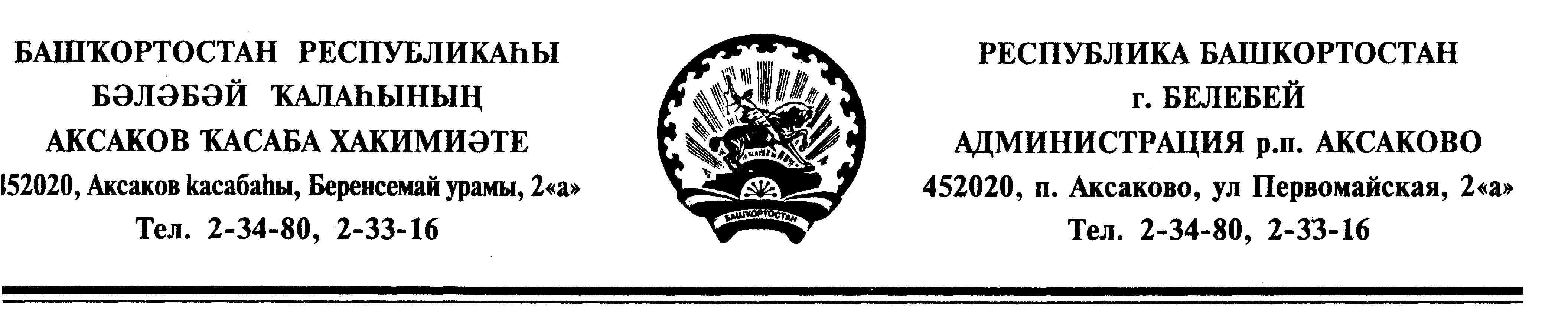 БƏЛƏБƏЙ  РАЙОНЫ МУНИЦИПАЛЬ РАЙОНЫНЫҢ        ТУЗЛЫКЫУЫШ   АУЫЛ  СОВЕТЫ   АУЫЛ  БИЛӘМӘҺЕ  ХАКИМИЯТЕ АДМИНИСТРАЦИЯ  СЕЛЬСКОГО ПОСЕЛЕНИЯ ТУЗЛУКУШЕВСКИЙ СЕЛЬСОВЕТМУНИЦИПАЛЬНОГО РАЙОНАБЕЛЕБЕЕВСКИЙ РАЙОНРЕСПУБЛИКИ БАШКОРТОСТАН